NIT – SEZNAM VPRAŠANJ IN ODGOVOROV S PPTVPRAŠANJANaštej nekaj goriv.Kaj je potrebno za gorenje?Zakaj sveča, ki jo pokrijemo s kozarcem ugasne? Kaj nastane iz snovi, ki ne gorijo? Kaj nastane iz snovi, ki gorijo?Kaj nastane pri gorenju?Kaj se sprošča pri gorenju? Kdaj ogenj ugasne? Zakaj z vodo ne smemo gasiti požarov na električnih napravah?Kaj je toplota? Kaj je temperatura? S čim zaznavamo temperaturo in s čim jo merimo? ODGOVORILes, premog, zemeljski plin, nafta.Gorivo, kisik, dovolj visoka temperaturaKisik pod kozarcem se pri gorenju porablja. Ko ga je premalo, plamen ugasne.Iz snovi, ki ne gorijo nastane pepel Iz snovi, ki gorijo nastanejo plini.Pri gorenju nastajata ogljikov dioksid in voda.Iz snovi, ki gorijo nastanejo plini.Pri gorenju se sprošča energija.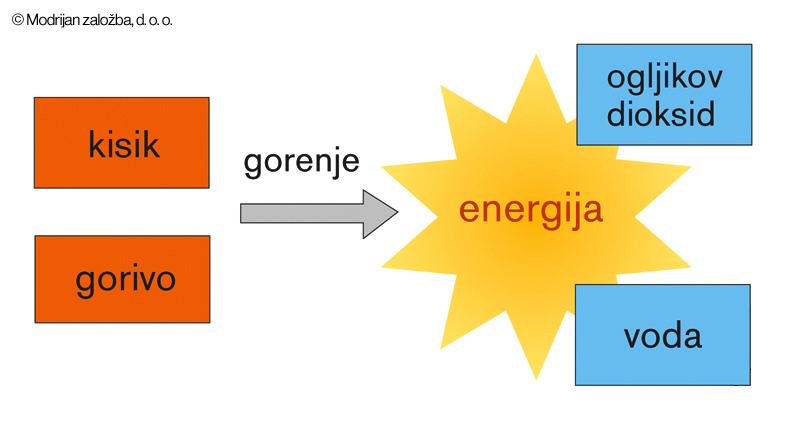 Ogenj ugasne, ko zmanjka: goriva, kisika, ko se gorivo prepoji z vodo in ohladi.Zato, ker voda prevaja električni tok.Toplota je vrsta energije, ki prehaja s toplejšega na hladnejše mesto.Temperatura je merilo za to, kako toplo je kaj.Temperaturo zaznamo s kožo. Natančno pa jo izmerimo s pomočjo termometrov.